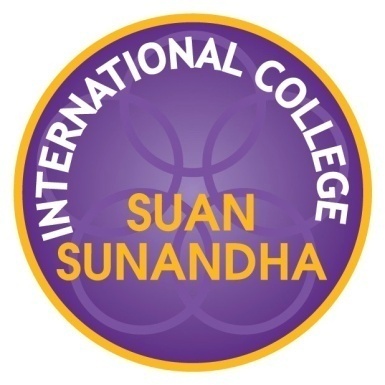 Course SpecificationCourse Code: ICS 1106CourseTitle:Southeast Asia Studies   Credits:3(3-0-6)Program: Airline Business Program in International Program International CollegeSuan Sunandha Rajabhat University(SSRUIC)Semester:………1……….Academic Year:……2018………..Section 1 General InformationCode and Course Title:Course Code:		ICS1106Course Title (English): 	Southeast Asia StudiesCourse Title (Thai): 	เอเชียตะวันออกเฉียงใต้ศึกษา2.  Credits:3(3-0-6)3.  Curriculum and Course Category:3.1 Curriculum:		Bachelor of Airline Business3.2 Course Category:	● General Education		Required Course	 Elective Course			 Others …………….4.  Lecturer Responsible for Course and Instructional Course Lecturer (s):4.1Lecturer Responsible for Course:	A. Sakul Jariyachamsit			Group 3,4,6A. Thanongsak Saksiriwuttho 	  	Group 1,2,54.2 Instructional Course Lecturer(s):    None5. Contact/Get in Touch	Room Number 305E-maila.sakul@yahoo.com,  thanongsak.sa @ssru.ac.th6. Semester/Year of Study6.1 Semester: 1 Year of Study  20186.2 Number of the students enrolled 7. Pre-requisite Course (If any)None 8. Co-requisite Course (If any)	None 9. Learning LocationRoom Number 30510. Last Date for Preparing and Revising this Course: July 31, 2018Section 2 Aims and Objectives1.  Course Aims	At the end of this course, the student will reach to five domains in the following areas of performance:1.1Morals and Ethics (1) To perceive importance of morality, ethics, and integrity  (2) To respect and follow rules and regulations of institutionand society1.2 Knowledge(1) To provide a knowledge and understanding of Southeast Asia Studies  (2) To introduce and expand upon Southeast Asia Studies to place them in a real world situation facilitating practical insights 1.3 Cognitive Skills(1) To develop written skills, cognitive skills and the ability to work as a group(2) To develop an appreciation of the importance of law to the tourism industry in shaping the contemporary world. 1.4 Interpersonal Skills and Responsibility(1) To improve the analytical skills and systematic thinking applicable for everyday decision-making process 1.5 Numerical Analysis, Communication and Information Technology Skills(1) To improve the skills to use legal theory to interpret to the real situation2.  Objectives for Developing / Revising Course (content / learning process / assessment / etc.)By the end of the semester, students are expected to learn the followings,2.1Learn to understand basic legal terminology and concepts. 2.2Learn how to evaluate issues of legal significance in tourism industry.2.3 Apply legal reasoning to situations and form legal conclusions.2.4 Compare and apply various legal theories/interpretations to factual situations. 2.5Learn how to issue spot, weigh, and analyze risks, and gain a sense of comfort   and familiarity with the legal system.2.6 Enhanced English written skillsSection 3 Characteristics and Operation1. Course OutlineCountries in Southeast Asia and AEC, its economic, social, political, and environmental situation. Southeast Asia current, historical, and future outlook, their distinctive characteristics, geography, societies and cultures, and tourism.ประเทศสมาชิกอาเซียนเศรษฐกิจ สังคม การเมืองและสภาพแวดล้อมทางธรรมชาติ สถานการณ์ปัจจุบัน ประวัติศาสตร์และ อนาคต รวมทั้งภูมิศาสตร์ที่ตั้ง สังคมวัฒนธรรมและการท่องเที่ยว 2.  Time Length per Semester (Lecture – hours / Practice – hours / Self Study – hours) 3. Time Length per Week for Individual Academic Consulting and Guidance3.1 Self consulting at the lecturer’s office: Room Number 305 Building  International College (Nakhonpathom Education Centre/SSRU)3.2 Consulting via office telephone/mobile phone: …………….…3.3 Consulting via E-Mail:a.sakul@yahoo.com, panisa.pa@ssru.ac.th, kanyapilai.ku@ssru.ac.th3.4 Consulting via Social Media (Facebook/Twitter/Line) ….........3.5 Consulting via Computer Network ( Internet/Web board)……..Section 4 Developing Student’s Learning OutcomesMorals and Ethics○ 1.1 Morals and Ethics to be developedBe able to deliver or to complete a required task within the appointed time, including presenting at the appointed time when conducting a tour.Be able to do the right thing according to the values, beliefs and principles they claim to hold.Be able to make decisions in business according to moral concepts and judgments.● 1.2Teaching StrategiesThe team of students will help to remind other team members to be on time. Running field trips is another strategy used in building student’s punctuality characteristic.Bring students on field trips to cultural and historical attractions as well as local communities in order to nurture students’ respect for places and persons. Provide examples of truthfulness and accuracy in classroom such as no plagiarism, in doing assignments, and during extra activities and field trips.Provide case studies that explain ethics in careers in tourism.○ 1.3 Assessment StrategiesMonitor students’ attendanceEvaluate from how much students’ level of satisfaction and change of attitudes.Evaluate from how much students’ papers and presentations are accurate.Evaluate from students’ responsibility on their contribution on group projects and field trips.Knowledge○2.1 Knowledge to be acquiredHave understanding of theories and concepts in tourism management.Have understanding of case studies relevant to tourism management.Be able to give general information and knowledge of Thailand and tourist attractions in Thailand and ASEAN countries.● 2.2Teaching StrategiesUse problem-based learning.Use cooperative learning techniques.Invite guest speaker who is an expert in real world of tourism business management.○2.3Assessment StrategiesEvaluate from test, midterm, and final examination.Evaluate from group project report, operating tour, conducting research and organizing seminar.Evaluate from class presentation.Evaluate from oral test and conducting tour.3. Cognitive Skills●3.1Cognitive Skills to be developedBe able to apply theories and concepts in tourism management in case studies and real situations.Be able to solve problems that may occur during managing tours. Be able to solve problems that may occur during cooperative education.●3.2 Teaching StrategiesUse problem-based learning.Use cooperative learning techniques.Apply Tour Business Training Project.Use research and seminar teaching style.	●3.3 Assessment StrategiesEvaluate from test, midterm, and final examination.Use Rubric Assessment Criteria in evaluating students’ performance in participating in Tour Business Training Project.Use Rubric Assessment Criteria in evaluating students’ performance in participating in research project and seminar.4.Interpersonal Skills and Responsibility●4.1 Interpersonal Skills and Responsibility to be developedBe able to adjust to work in team both as leader and follower.Have responsibility for individual and group assignments.Have ability in adjusting themselves in multi- cultural environment.●4.2Teaching StrategiesHave group participation in class, class works, and university’s projects.Use cooperative learning techniques.Have field trips and research.○4.3 Assessment StrategiesEvaluate from group project, operating tour and conducting research.Evaluate from class presentation and participation. 5.Numerical Analysis, Communication and Information Technology Skills● 5.1 Numerical Analysis, Communication and Information Technology Skills to be developedHave basic skill of computer to use in daily life as well as in workplace. Have ability in both oral and written communication in English.Be able to use the formal English communication as well as one language of ASEAN countries for specific purposes in tourism management. ○5.2Teaching StrategiesHave courses that train students about how to apply ICT in different functions of tourism managementHave group presentation, group discussion for case studies.Use e- learning.Use cooperative education to provide students with on- the job training in online tour operators or tourism organizations with ready and strong IT systems in business management, operation and administrative functions.● 5.3Assessment StrategiesEvaluate from group presentation and group discussion.Evaluate from performance of students in presenting searched information in presentation and paper writing forms.6. Other DomainNoneRemark: Symbol● means ‘major responsibility’		Symbol ○ means ‘minor responsibility’                 No symbol means ‘no responsibility’The above symbols were shown in ‘Curriculum Mapping’ of TQF 2. (Program Specification)Section 5  Lesson Plan and AssessmentLesson Plan2. Learning Assessment PlanSection 6 Learning and Teaching Resources1. Textbook and Main Documents     Bell,B. 2008 Southeast Asia, Insight Print Services (Pte) Ltd.2. Important Documents for Extra Study Atiyah, J. 2005 Southeast Asia, Roug Guides.  Third edition: New York  3. Suggestion Information (Printing Materials/Website/CD/Others)http://www.wftga.orghttp://www.tourism.go.thhttp://thai.tourismthailand.orghttp://www.tat.or.th/tathttp://www.pgathaiguide.comhttp://www.geography.about.comhttp://www.google.comSection 7 Course Evaluation and Revising1. Strategies for Course Evaluation by Students 	For higher efficiency in teaching Southeast Asia Studies, the teaching evaluation based on students’ opinion is made by- Interactions between lecturer and students- Student behavior in class- Teaching evaluation made by students2. Strategies for Course Evaluation by Lecturer Lecturer observes the class and discusses the results as follows- The lecturer is well-prepared for class sessions- The lecturer shows examples for easier understanding- The lecturer can answer questions completely3. Teaching Revision 	Lecturer revises the teaching based on observation, classroom research and student evaluation. 4. Feedback for Achievement Standards 	International College Administrator Committee monitors the assessment process and grading5. Methodology and Planning for Course Review and Improvement To enhance the achievement of the teaching in business commercial law, there is a revision and improvement in course structure and process every three yearsCurriculum Mapping Illustrating the Distribution of Program Standard Learning Outcomes to Course LevelLecture(hours)Remedial Class(hours)Practice/Field Work/Internship(hours)Self Study(hours)45 hours0 hours0 hoursAt least 6 hours per weekWeekTopic/OutlinePeriodsLearning Activities and Media1Overview the courseThe improvement activityGeneral knowledge of Southeast3 hoursLecture, Class Discussion and PretestTeaching MediaPowerPoint SlidesWhiteboard2General knowledge of ASEANHistoricalMembersAims and Purposes3 hoursLecture and In-Class DiscussionTeaching MediaPowerPoint SlidesWhiteboard3General knowledge of  Brunei-Geography          -  Societies-Historical            -  Language-Climate               -  Tourism-Culture                -   etc3 hoursLecture, In-Class Discussion and Exercises Teaching MediaPowerPoint SlidesWhiteboard4General knowledge of Cambodia-Geography          -  Societies-Historical            -  Language-Climate               -  Tourism-Culture                -   etc3hoursLecture, In-Class Discussion and Game ExercisesTeaching MediaPowerPoint SlidesWhiteboard5General knowledge of East Timor-Geography          -  Societies-Historical            -  Language-Climate               -  Tourism-Culture                -   etc3 hoursLecture and In-Class DiscussionTeaching MediaPowerPoint SlidesWhiteboardWeekTopic/OutlinePeriodsLearning Activities and Media6General knowledge of Indonesia-Geography          -  Societies-Historical            -  Language-Climate               -  Tourism-Culture                -   etc3 hoursLecture, In-Class Discussion and ExercisesTeaching MediaPowerPoint SlidesWhiteboard7General knowledge of Laos-Geography          -  Societies-Historical            -  Language-Climate               -  Tourism-Culture                -   etc3 hoursLecture, In-Class Discussion and Exercises Teaching MediaPowerPoint SlidesWhiteboard8Midterm Examination9General knowledge of Malaysia-Geography          -  Societies-Historical            -  Language-Climate               -  Tourism-Culture                -   etc3 hoursLecture, In-Class Discussion and ExercisesTeaching MediaPowerPoint SlidesWhiteboard10General knowledge of Myanmar-Geography          -  Societies-Historical            -  Language-Climate               -  Tourism-Culture                -   etc3 hoursLecture, In-Class Discussion and Case Studies Teaching MediaPowerPoint SlidesWhiteboard11General knowledge of Philippines-Geography          -  Societies-Historical            -  Language-Climate               -  Tourism-Culture                -   etc3 hoursLecture, In-Class Discussion and Case StudiesTeaching MediaPowerPoint SlidesWhiteboard12General knowledge of  Singapore-Geography          -  Societies-Historical            -  Language-Climate               -  Tourism-Culture                -   etc3 hoursLecture, In-Class Discussion and ExercisesTeaching MediaPowerPoint SlidesWhiteboardWeekTopic/OutlinePeriodsLearning Activities and Media13General knowledge of Thailand-Geography          -  Societies-Historical            -  Language-Climate               -  Tourism-Culture                -   etc3 hoursLecture, In-Class Discussion and ExercisesTeaching MediaPowerPoint SlidesWhiteboard14General knowledge of Thailand-Geography          -  Societies-Historical            -  Language-Climate               -  Tourism-Culture                -   etc3 hoursLecture, In-Class Discussion and ExercisesTeaching MediaPowerPoint SlidesWhiteboard15General knowledge of Vietnam-Geography          -  Societies-Historical            -  Language-Climate               -  Tourism-Culture                -   etc3 hoursLecture, In-Class Discussion and ExercisesTeaching MediaPowerPoint SlidesWhiteboard16Presentation (Aviation in Southeast Asia)17Final ExaminationTotal of HoursTotal of Hours45hoursLearning OutcomeAssessment ActivitiesTime Schedule(Week)Proportion for Assessment(%)1Ethics and MoralAttendance, Punctuality1-15102KnowledgeMid-term ExamFinal Exam8           16                       20303Cognitive SkillsCase studySelf-study2-152-151054Interpersonal Skills and  ResponsibilitiesGroup presentation3-7,9-14155Numerical Analysis, Communication and Information Technology SkillsIndividual Presentation/ Assignments2-1510Course1. Morals and Ethics1. Morals and Ethics1. Morals and Ethics2. Knowledge2. Knowledge2. Knowledge3. Cognitive Skills3. Cognitive Skills3. Cognitive Skills4. Interpersonal Skills and Responsibility4. Interpersonal Skills and Responsibility4. Interpersonal Skills and Responsibility5. Numerical Analysis, Communication and Information Technology Skills5. Numerical Analysis, Communication and Information Technology Skills5. Numerical Analysis, Communication and Information Technology SkillsCourse123123123123123ICS 1106 Southeast Asia Studies